PetakSat 1= MatematikaOboji voće koje se nalazi IZVAN košare.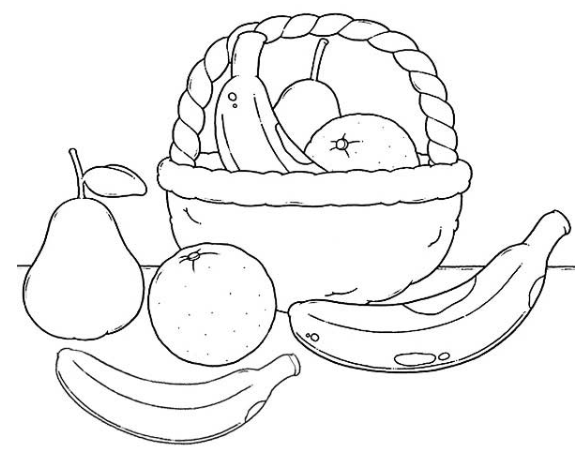 Sat 2= Hrvatski jezikPogledaj sliku pa odgovori na pitanja (učenik D.H. - znakuj).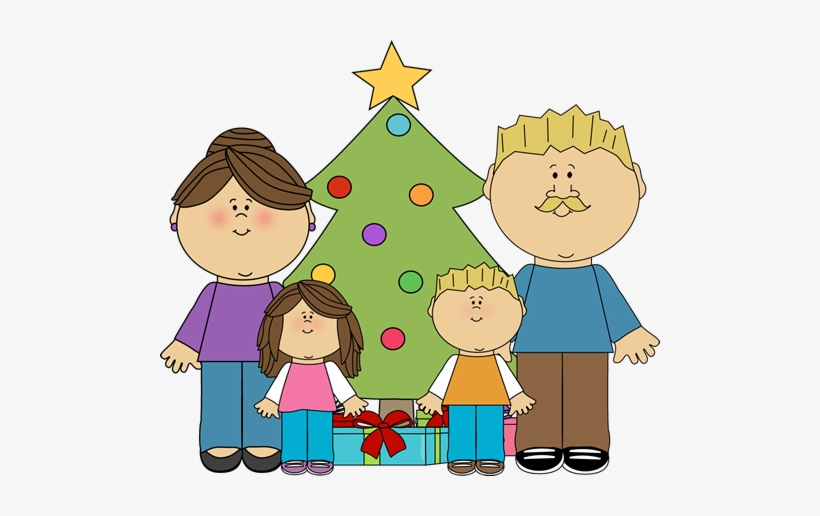 1. Koje članove obitelji vidiš na slici?2. Što su okitili?3. Što se nalazi ispod bora?4. Jesi li i ti proslavio/proslavila Božić?5. Kako si proslavio/proslavila Božić?Sat 3= Hrvatski jezikOlovkom prati iscrtane crte s lijeve strane na desnu.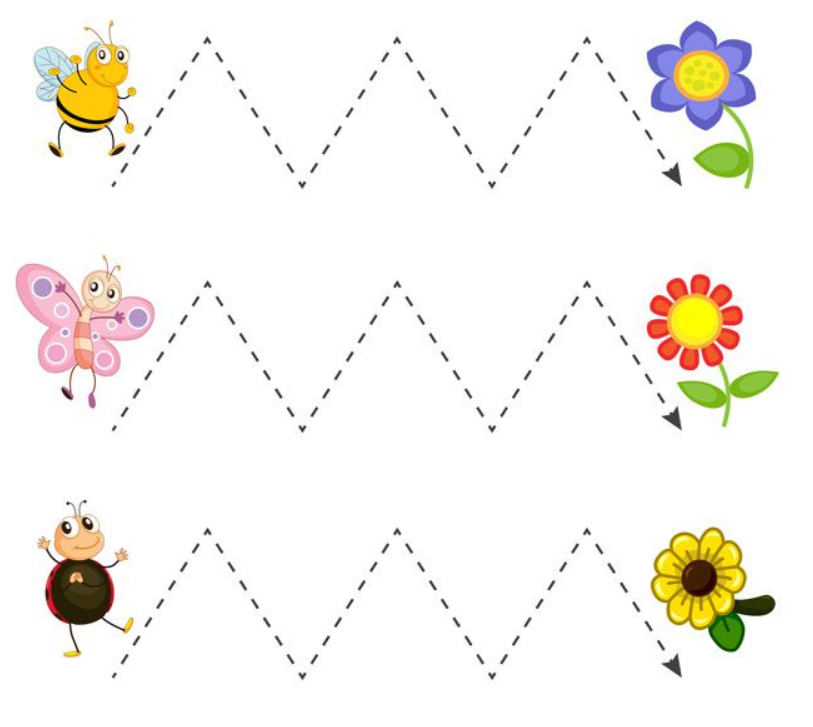 Sat 4= Priroda i društvoPonovi životinje  koje spavaju zimski san. Na kraju riješi nastavni listić.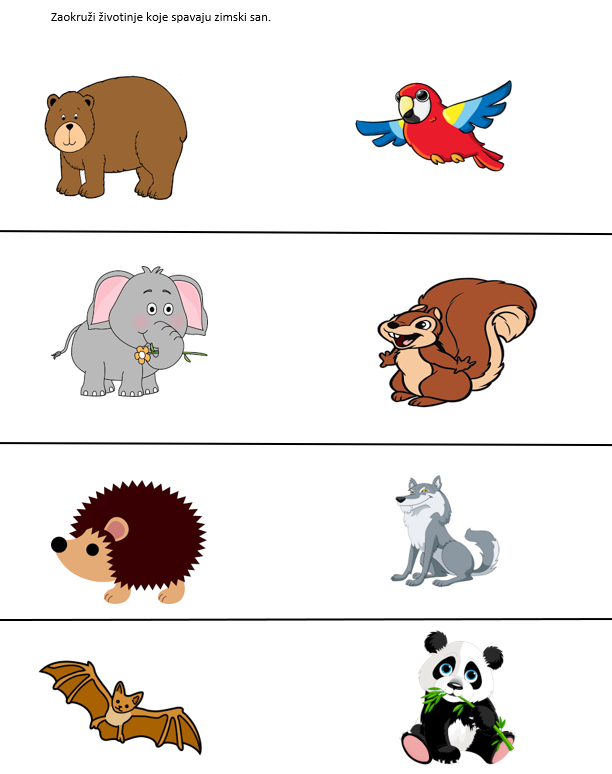 Sat 5= SROZamoli starijeg člana obitelji da ti pročita pravila ponašanja, a ti ih prati na sličicama.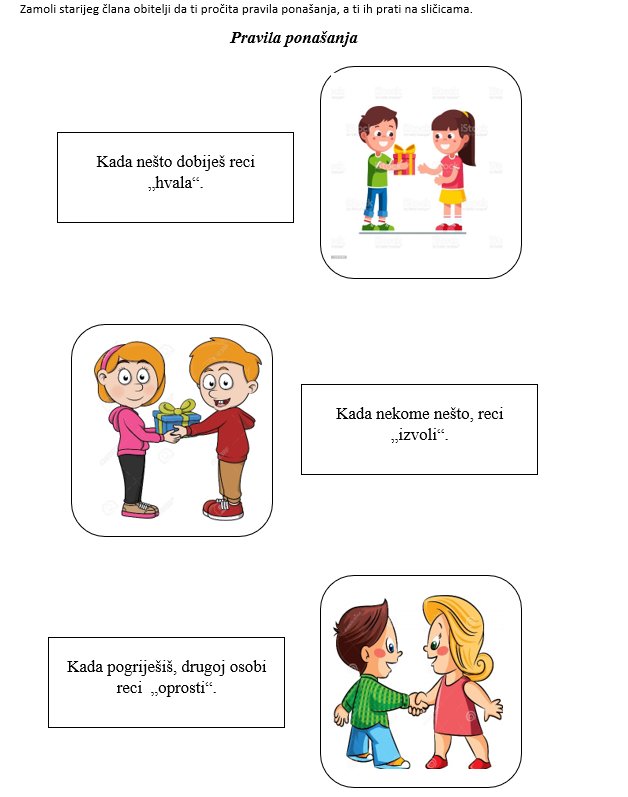 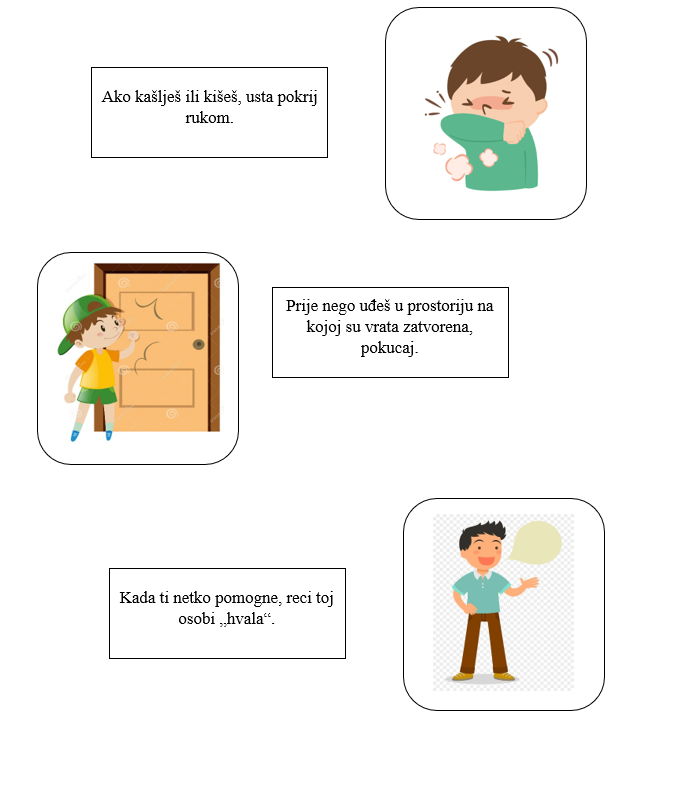 